Al Dirigente ScolasticoDell’IC Selvazzano2Il/la sottoscritto/a __________________________________________________________ in qualità di  					     cognome e nome				   Docente		  DSGA		  Assistente Amministrativo         Collaboratore scolasticoin servizio con contratto a tempo _____________________________ presso il plesso __________________                                                                                  indeterminato/determinato CHIEDEai sensi dell’art. 26 del T.U. DLgs. 26/03/2001 n.151 la concessione di un periodo di congedo di maternità/paternità per adozione nazionale, a retribuzione intera, con decorrenza   dal __________________ al __________________, durante i primi cinque mesi successivi all'effettivo ingresso del bambino nella famiglia del figlio adottivo o in affidamento_________________________________, nato a ____________________________ prov.______ il ____________________________.dichiara□ che l’altro genitore _________________________________________________, lavoratore dipendente in servizio presso ___________________________________________________ non ha usufruito del congedo di maternità/paternità;□ che l’altro genitore ____________________________________________, lavoratore dipendente in servizio presso _________________________________ ha usufruito del congedo di maternità/paternità dal _________________ al __________________, ovvero per i seguenti giorni ____________________________________________□ che l’altro genitore non ha diritto alla fruizione del congedo di maternità/paternità per adozione.Si allega la seguente documentazione:Copia del provvedimento di adozione/affidamento, ovvero del verbale rilasciato dall’autorità competente attestante la data di effettivo ingresso del minore nella famiglia adottiva/affidataria.Data_________________________                                          Firma______________________________***************************************************************************************VISTO, si autorizza       Il Dirigente Scolastico                                                                                                                                 Avv. Giuseppe Sozzo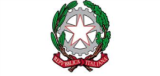 ISTITUTO COMPRENSIVOSELVAZZANO2MATERNITA’CONGEDO MATERNITA’ ADOZIONE NAZIONALEDOCENTIATA